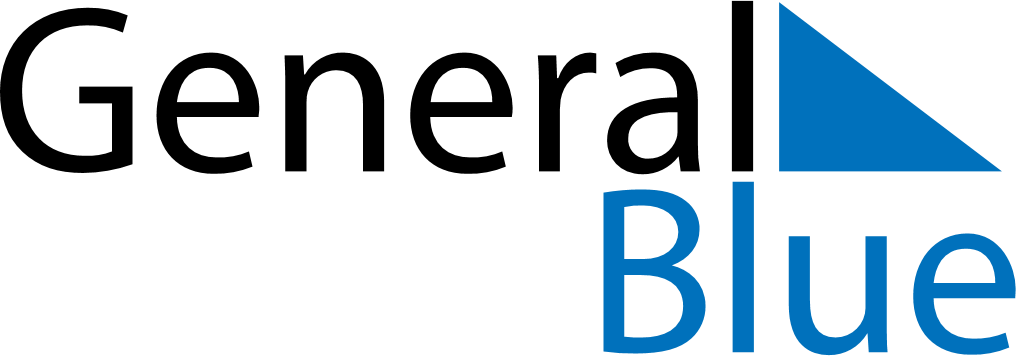 Weekly CalendarMarch 7, 2027 - March 13, 2027Weekly CalendarMarch 7, 2027 - March 13, 2027Weekly CalendarMarch 7, 2027 - March 13, 2027Weekly CalendarMarch 7, 2027 - March 13, 2027Weekly CalendarMarch 7, 2027 - March 13, 2027Weekly CalendarMarch 7, 2027 - March 13, 2027SundayMar 07MondayMar 08TuesdayMar 09WednesdayMar 10ThursdayMar 11FridayMar 12SaturdayMar 13